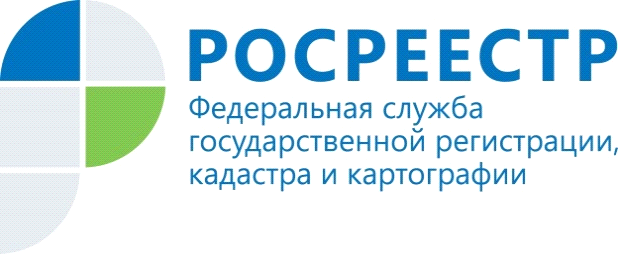 Что такое особо охраняемая природная территорияОсобо охраняемые природные территории (далее – ООПТ) – это участки земли, водной поверхности и  воздушного пространства над ними, где располагаются природные комплексы и объекты, которые имеют особое природоохранное, научное, культурное, эстетическое, рекреационное и оздоровительное значение и изъяты решениями органов государственной власти полностью или частично из хозяйственного оборота с установлением режима особой охраны. ООПТ относятся к объектам общенационального достояния.С учетом особенностей режима  ООПТ и статуса находящихся на них природоохранных учреждений различаются следующие категории: государственные природные заповедники, национальные парки, природные парки, государственные природные заказники, памятники природы и  дендрологические парки и ботанические сады. ООПТ могут иметь федеральное, региональное и местное значение.Филиалом кадастровой палаты по Иркутской области внесены в Единый государственный реестр недвижимости сведения о 44 особо охраняемых природных территориях регионального значения.Режим особой охраны ООПТ регламентируется Федеральным законом «Об особо охраняемых природных территориях» и устанавливается в целях сохранения уникальных типичных природных комплексов и объектов, достопримечательных природных образований, объектов растительного и животного мира, их генетического фонда.Е. Е.Андреева, ведущий инженер отдела  инфраструктуры пространственных данныхфилиала ФГБУ "ФКП Росреестра" по Иркутской области   